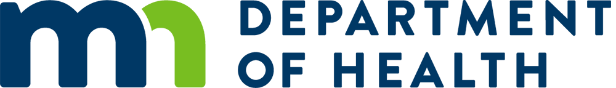 MN 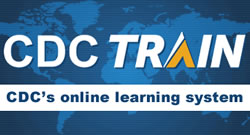 User’s tip sheetCreate your account on MN.TRAIN     Please use Internet Explorer or Google Chrome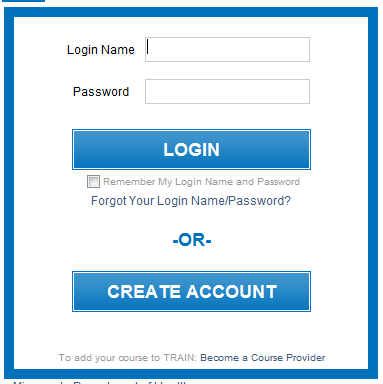 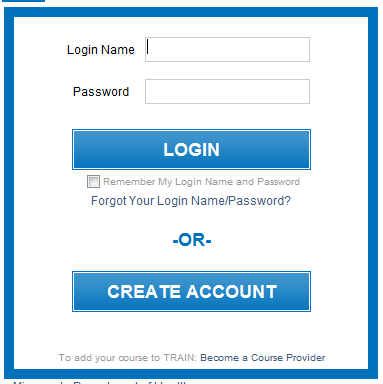   Go to http://mn.train.org  Click on “Create Account” on left side of screen beneath the Login button Review MN.TRAIN policiesCheck the “Agree” boxClick “Next”Enter your profile informationRequired fields are indicated with a red asterisk *Use appropriate capital and lower case lettersYou create your own Login Name and PasswordWhen completed, click “Next” To Select State Portal, click on “Select Groups” button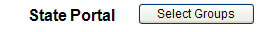 Select Employment Category, select “Not a State Employee”Select Region, select which region you liveColor coded legend is below the mapMetro region is divided up into Metro East: Anoka, Dakota, Ramsey, Washington countiesMetro West: Carver, Hennepin, Scott counties Then select the County in which you workSelect ODP discipline (the field in which you work)Then hit the “Submit” button below the mapNoteIf you would like to add a CDC group to your MN.TRAIN account, you can select the CDC Portal “Select Groups” button. Here you select which area most of your work is basedClick on the “Submit” buttonThen click on the “Next“ buttonSelecting a Professional Role: You can select up to 3 rolesThen click “Next”Selecting a Work Setting: You can select up to 3 Then click “Next”The next screen asks for demographic information, it is not requiredYou may skip this page, if you desireAnswer the question: Do you hold a Professional License Number?This is for those working professionals that hold a licensure i.e., doctor, nurse, veterinarian, driver, contractor, etc.Make the appropriate selectionThen click “Next”Then you can explore MN.TRAIN by clicking on the “Continue” button
Noteplease be sure to do thisMN.TRAIN will send you an email thanking you for registering and asking that you confirm your email address by clicking on a link in the emailWrite your “Login Name” and “Password” in a secure placeTo exit MN.TRAIN, go to upper right corner of screenClick on “Logoff” How do I register for “What is SHIP” course?If you know the Course ID, enter it in the “Keyword or Course ID” box on the Home PageType in: What is SHIP or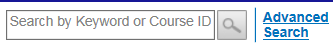 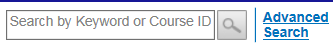      Course ID 1072933
What is “the Dashboard?”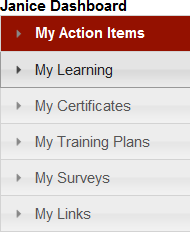 After you login, your “Dashboard” appears on the right side“My Learning” contains your active course registrations “My Certificates” contains your course completion certificates
How do I update My Account on MN.TRAIN? Click on “My Account” in the upper right corner of the screen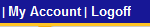 The screen will refreshUpdate any fields you wishRemember to click on the “Save and Back” button when finishedHow do I change my password or update my MN.TRAIN account?Click on “My Account” Click on “Reset Password” Enter all fields (Old Password, New Password, & Confirm) Click on “Save” Update any other informationWhen finished, click on “Save and Back” button at bottom of pageWhat if I forget my password for MN.TRAIN? Go to http://mn.train.orgClick on “Forgot Your Login Name/Password?” link below the “Login” buttonEnter your email addressClick on “Send me my password” buttonYour password will be emailed to you  Or you can contact MN.TRAIN@state.mn.us to ask for assistanceHow does a MN.TRAIN course get moved from My Learning to my TRAIN Transcript?   You must be registered for the course through MN.TRAINAfter you complete the course, return to “My Learning” 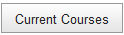 Open “My Learning”  Click on the “Current Courses” buttonLocate the title of the course you want to manageClick the “M” button for Course Registration Management Click “Completed” Click OKThen click “Submit”  Where can I find my TRAIN Transcript?On your Dashboard, open “My Learning” 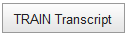 Click on the “TRAIN Transcript” button Print your certificate of attendance from the “Certificates” link in “My Learning”    What if I can’t launch a course?Turn off popup blockersClick “Help” on the TRAIN navigation taskbarClick “Test Your Environment” in the left hand menuFollow the prompts to diagnose technical problemsRecommendation: Use “medium” or “lower” on the Privacy Tab of Internet OptionsUse Internet Explorer or Google Chrome if you are using another browser Questions?Contact the MN.TRAIN State Administrator at mn.train@state.mn.us or call the Minnesota Department of Health, Center for Emergency Preparedness and Response at 651-201-5700Center for Emergency Preparedness and Response
Minnesota Department of Health
625 N. Robert
St. Paul, MN 55164
651-201-5700 
mn.train@state.mn.us 
www.health.state.mn.us11/17/2017